Государственное унитарное предприятие Московской области «Научно-исследовательский и проектный институт градостроительства»(ГУП МО «НИиПИ градостроительства»)129110, Москва, ул. Гиляровского, д.47, стр.3, тел: (495) 681 -88-18, факс: (495) 681-20-56,www.niipigrad.ru, e-mail: info@ niipi.ruЗаказчик: Главное управление архитектуры	Государственный контракти градостроительства Московской области	№ 1136/15 от 04.03.2015Подготовка проектов документов территориального планирования муниципальных образований: Волоколамского, Воскресенского, Дмитровского, Егорьевского, Клинского, Коломенского, Лотошинского, Люберецкого, Можайского, Мытищинского, Сергиево- Посадского, Озёрского, Рузского, Сергиево-Посадского, Серебряно-Прудского, Серпуховского, Солнечногорского, Ступинского, Талдомского, Чеховского, Шатурского, Шаховского муниципальных районов Московской области, городских округов: Власиха, Краснознаменск, Долгопрудный, Дубна, Ивантеевка, Красноармейск, Краснознаменск, Лобня, Лосино-Петровский, Орехово-Зуево, Подольск, Протвино, Пущино, Серпухов, Черноголовка, Электрогорск Московской областиГосударственная программа Московской области «Архитектура и градостроительство Подмосковья» на 2014-18 годыПРОЕКТ ГЕНЕРАЛЬНОГО ПЛАНА СЕЛЬСКОГО ПОСЕЛЕНИЯ РЕММАШ СЕРГИЕВО-ПОСАДСКОГО МУНИЦИПАЛЬНОГО РАЙОНА МОСКОВСКОЙ ОБЛАСТИЭтап 111.3Подготовка предложений по размещению объектов местного значения с учётом баланса территорий городского округа, соответствующего расчетным показателям потребности в территориях различного назначения для населенных пунктов, расположенных в рекреационно-городских устойчивых системах расселения, содержащимся в нормативах градостроительного проектирования Московской области, утвержденных постановлением Правительства Московской областиот 18.07.2015 № 713/30ПОЛОЖЕНИЕ О ТЕРРИТОРИАЛЬНОМ ПЛАНИРОВАНИИМастерская территориального планирования № 1И.о. генерального директора	О.В. ДиденкоЗам. генерального директора по производству	Д.В. КлимовГлавный архитектор института	О.В. МалиноваЗаместитель главного инженера	П.С.БогачёвРуководитель МТП № 1	Н.В. ХиринаГАП МТП № 1	Г.А. ТаранецГлавное управление архитектуры и градостроительства Московской области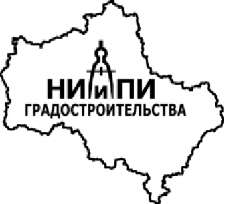 ГЕНЕРАЛЬНЫЙ ПЛАНСЕЛЬСКОГО ПОСЕЛЕНИЯ РЕММАШ СЕРГИЕВО-ПОСАДСКОГО МУНИЦИПАЛЬНОГО РАЙОНА МОСКОВСКОЙ ОБЛАСТИПОЛОЖЕНИЕ О ТЕРРИТОРИАЛЬНОМ ПЛАНИРОВАНИИ2016СодержаниеГЕНЕРАЛЬНЫЙ ПЛАН СЕЛЬСКОГО ПОСЕЛЕНИЯ РЕММАШ СЕРГИЕВО-ПОСАДСКОГО МУНИЦИПАЛЬНОГО РАЙОНА МОСКОВСКОЙ ОБЛАСТИ	3ОБЩИЕ СВЕДЕНИЯ	9ПЛАНИРОВОЧНАЯ ОРГАНИЗАЦИЯ ТЕРРИТОРИИ СЕЛЬСКОГО ПОСЕЛЕНИЯ РЕММАШ СЕРГИЕВО-ПОСАДСКОГО МУНИЦИПАЛЬНОГО РАЙОНА	12ПРЕОБРАЗОВАНИЕ ПРОСТРАНСТВЕННОЙ ОРГАНИЗАЦИИ ТЕРРИТОРИИ СЕЛЬСКОГО ПОСЕЛЕНИЯ РЕММАШ СЕРГИЕВО-ПОСАДСКОГО МУНИЦИПАЛЬНОГО РАЙОНА	132.1 Планируемое функциональное зонирование территории	132.2. Планируемые объекты капитального строительства, необходимые дляосуществления полномочий органов местного самоуправления	172.3 Планируемое развитие транспортной инфраструктуры	182.4. Планируемое развитие инженерной инфраструктуры	222.4. Основные экологические проблемы и природоохранные мероприятия	27ГРАНИЦЫ НАСЕЛЁННЫХ ПУНКТОВ, ВХОДЯЩИХ В СОСТАВ СЕЛЬСКОГОПОСЕЛЕНИЯ	30ОСНОВНЫЕ ПЛАНИРУЕМЫЕ ПОКАЗАТЕЛИ РАЗВИТИЯ ТЕРРИТОРИИСЕЛЬСКОГО ПОСЕЛЕНИЯ РЕММАШ	33Утверждён решением Совета депутатов сельского поселения Реммаш Сергиево-Посадского муниципального районаМосковской областиот	201	г. №	ГЕНЕРАЛЬНЫЙ ПЛАН СЕЛЬСКОГО ПОСЕЛЕНИЯ РЕММАШ СЕРГИЕВО-ПОСАДСКОГО МУНИЦИПАЛЬНОГО РАЙОНА МОСКОВСКОЙ ОБЛАСТИГенеральный план сельского поселения Реммаш Сергиево-Посадского муниципального района Московской области (далее с.п. Реммаш, сельское поселение Реммаш, сельское поселение) подготовлен Государственным унитарным предприятием Московской области «Научно-исследовательский и проектный институт градостроительства» (ГУП МО «НИиПИ градостроительства») на основании государственного контракта от 04.03.2015 № 1136/15 в рамках выполнения работ в составе мероприятий государственной программы Московской области «Архитектура и градостроительство Подмосковья» на 2014 - 2018 г.г. Заказчик генерального плана сельского поселения Реммаш Сергиево-Посадского муниципального района Московской области - Главное управление архитектуры и градостроительства Московской области.Генеральный план сельского поселения Реммаш Сергиево-Посадского муниципального района Московской области является муниципальным правовым актом органа местного самоуправления сельского поселения, устанавливающим цели и задачи территориального планирования развития муниципального образования, содержит мероприятия по территориальному планированию, обеспечивающие достижение поставленных целей и задач. Генеральный план сельского поселения является основанием для градостроительного зонирования территории и подготовки документации по планировке территории сельского поселения.Генеральный план содержит положение о территориальном планировании и карты генерального плана.Положение о территориальном планировании включает в себя:цели и задачи территориального планирования развития сельского поселения Реммаш Сергиево-Посадского муниципального района;мероприятия по территориальному планированию развития сельского поселения Реммаш Сергиево-Посадского муниципального района.Карты утверждаемой части генерального плана сельского поселения Реммаш Сергиево-Посадского муниципального района:Карта границ населенных пунктов, входящих в состав сельского поселения. Масштаб 1:10000;Карта планируемого размещения объектов местного значения сельского поселения. Масштаб 1:10000;Карта функциональных зон сельского поселения. Масштаб 1:10000.Материалы по обоснованию проекта генерального плана содержат:Том 1 «Градостроительная организация территории» и соответствующие карты;Том 2 «Охрана окружающей среды» и соответствующие карты;Том 3 «Объекты культурного наследия» и соответствующие карты;Том 4 «Основные факторы риска возникновения чрезвычайных ситуаций природного и техногенного характера» и соответствующие карты.;Генеральный план сельского поселения Реммаш Сергиево-Посадского муниципального района подготовлен в соответствии со следующими нормативными правовыми актами Российской Федерации и Московской области:Градостроительным кодексом Российской Федерации;Водным кодексом Российской Федерации;Лесным кодексом Российской Федерации;Земельным кодексом Российской Федерации;Федеральным законом от 14.03.1995 № ЗЗ-ФЗ «Об особо охраняемых природных территориях»;Федеральным законом от 10.01.2002 № 7-ФЗ «Об охране окружающей среды»;Федеральным законом от 12.01.1996 № 8-ФЗ «О погребении и похоронномделе»;Федеральным законом от 21.02.1992 № 2395-1 «О недрах»;Федеральным законом от 25.06.2002 № 7З-ФЗ «Об объектах культурного наследия (памятниках истории и культуры) народов Российской Федерации»;Федеральным законом от 06.10.2003 № 131-ФЗ «Об общих принципах организации местного самоуправления в Российской Федерации»;Федеральным законом от 08.11.2007 № 257-ФЗ «Об автомобильных дорогах и о дорожной деятельности в Российской Федерации и о внесении изменений в отдельные законодательные акты Российской Федерации»;Федеральным законом от 10.01.1996 № 4-ФЗ «О мелиорации земель»;Федеральным законом от 24.07.2002 № 101-ФЗ «Об обороте земель сельскохозяйственного назначения»;Федеральным законом от 27.07.2010 № 190-ФЗ «О теплоснабжении»;Федеральным законом от 07.12.2011 № 416-ФЗ «О водоснабжении и водоотведении»;Федеральным законом от 31.03.1999 № 69-ФЗ «О газоснабжении в Российской Федерации»;Федеральным законом от 30.03.1999 № 52-ФЗ «О санитарно- эпидемиологическом благополучии населения»;Постановлением Правительства Российской Федерации от 11.03.2010 № 138 «Об утверждении федеральных правил использования воздушного пространства Российской Федерации»;Федеральной целевой программой «Развитие транспортной системы России (2010 - 2020 годы)», утвержденной постановлением Правительства Российской Федерации от 05.12.2001 № 848;Программой деятельности Государственной компании «Российские автомобильные дороги» на долгосрочный период (2010-2020 годы)», утвержденной распоряжением Правительства Российской Федерации от 31.12.2009 № 2146-р;Схемой территориального планирования Российской Федерации в области федерального транспорта (железнодорожного, воздушного, морского, внутреннего водного транспорта) и автомобильных дорог федерального значения, утвержденной распоряжением Правительства Российской Федерации от 19.03.2013 № 384-р;Изменениями в Схему территориального планирования Российской Федерации в области федерального транспорта, утвержденными распоряжением Правительства Российской Федерации от 22.03.2014 № 429-р;Государственной программой Российской Федерации «Развитие транспортной системы», утвержденной постановлением Правительства Российской Федерации от 15.04.2014 № 319;Постановлением Правительства Российской Федерации от 17.11.2010 № 928 «О перечне автомобильных дорог общего пользования федерального значения»;Постановлением Правительства Российской Федерации от 28.12.2012 № 1463 «О единых государственных системах координат»;Приказом Министерства регионального развития Российской Федерации от 30.01.2012 № 19 «Об утверждении требований к описанию и отображению в документах территориального планирования объектов федерального значения, объектов регионального значения, объектов местного значения»;Приказом Министерства регионального развития Российской Федерации от 26.05.2011 № 244 «Об утверждении Методических рекомендаций по разработке проектов генеральных планов поселений и городских округов»;Закона Московской области от 28.02.2005 № 60/2005-ОЗ «О статусе и границах Сергиево-Посадского муниципального района и вновь образованных в его составе муниципальных образований»;Законом Московской области от 07.03.2007 № 36/2007-ОЗ «О Генеральном плане развития Московской области»;Законом Московской области от 21.01.2005 № 26/2005-ОЗ «Об объектах культурного наследия (памятниках истории и культуры) в Московской области»;Законом Московской области от 17.07.2007 № 115/2007-ОЗ «О погребении и похоронном деле в Московской области»;Законом Московской области от 12.06.2004 № 75/2004-ОЗ «Об обороте земель сельскохозяйственного назначения на территории Московской области»;Схемой территориального планирования Московской области - основными положениями градостроительного развития, утвержденной постановлением Правительства Московской области от 11.07.2007 № 517/23;Проектом Схемы территориального планирования транспортного обслуживания Московской области, одобренным постановлением Правительства Московской области от 10.06.2011 № 548/21;Постановлением Правительства Московской области от 05.08.2008 № 653/26 «О Перечне автомобильных дорог общего пользования регионального или межмуниципального значения Московской области»;Схемой развития и размещения особо охраняемых природных территорий в Московской области, утвержденной постановлением Правительства Московской области от 11.02.2009 № 106/5;Постановлением Главного государственного санитарного врача РФ от 14.03.2002 № 10 «О введении в действие Санитарных правил и норм «Зоны санитарной охраны источников питьевого водоснабжения и водопроводов питьевого назначения. СанПин 2.1.4.1110-02»;Генеральной схемой газоснабжения Московской области на период до 2030 года, утвержденной решением Межведомственной комиссии по вопросам энергообеспечения Московской области от 14.11.2013 № 11;Постановлением Правительства Московской области от 28.04.2012 № 627/16 «Об утверждении инвестиционной программы Московской области «Развитие топливозаправочного комплекса Московской области до 2018 года»;Постановлением равительства Московской области от 20.12.2004 № 778/50 об утверждении Программы «Развитие газификации в Московской области до 2017 года»;Генеральной схемой газоснабжения Московской области на период до 2030 года, одобренной решением Межведомственной комиссии по вопросам энергообеспечения Московской области от 14.11.2013 № 11»;Распоряжением Министерства строительного комплекса от 10.01.2000 № 1 «О введении в действие территориальных строительных норм Московской области (ТСН ПЗП-99 МО);Государственной программой Московской области «Архитектура и градостроительство Подмосковья» на 2014-2018 годы», утвержденной постановлением Правительства Московской области от 23.08.2013 № 6651/37;Государственной программой Московской области «Развитие и функционирование дорожно-транспортного комплекса», утвержденной постановлением Правительства Московской области от 23.08.2013 № 656/35;Постановлением Правительства Московской области от 18.07.2015 № 713/30 «Об утверждении нормативов градостроительного проектирования Московской области»;Постановлением Правительства Московской области от 13.08.2013 № 602/31 «Об утверждении государственной программы Московской области «Сельское хозяйство Подмосковья»;Постановлением Правительства Московской области от 26.03.2014 № 194/9 «Об утверждении итогового отчёта о реализации долгосрочной целевой программы Московской области «Разработка Генерального плана развития Московской области на период до 2020 года»;Постановлением Правительства Московской области от 13.03.2014 № 157/5 «Об утверждении нормативной потребности муниципальных образований Московской области в объектах социальной инфраструктуры»;Постановлением Правительства Московской области от 08.07.2011 № 672/25 «Об утверждении нормативов минимальной обеспеченности населения площадью торговых объектов для Московской области, муниципальных районов и городских округов Московской области и о внесении изменения в постановление Правительства Московской области от 15.12.2006 № 1164/49 «О стратегии социально-экономического развития Московской области до 2020 года»;Распоряжением Министерства энергетики Московской области от 29.04.2014 № 24-Р «О схеме и программе перспективного развития электроэнергетики Московской области на период 2015-2019 годы»;Постановлением Правительства Московской области от 15.05.2008 № 366/16 «О стратегии развития электроэнергетики в Московской области на период до 2020 года»;Распоряжением Министерства культуры Московской области от 08.04.2015 № 14РВ-80 «Об осуществлении государственного учета выявленных объектов культурного наследия, расположенных на территории Московской области»;Постановлением Правительства Московской области от 15.03.2002 № 84/9 «Об утверждении списка памятников истории и культуры»;Постановлением Главного государственного санитарного врача Российской Федерации от 25.09.2007 № 74 «О введении в действие новой редакции санитарно- эпидемиологических правил и нормативов СанПин 2.2.1/2.1.1.1200-03 «Санитарно- защитные зоны и санитарная классификация предприятий, сооружений и иных объектов»;Постановлением Главного государственного санитарного врача Российской Федерации от 28.06.2011 № 84 «Об утверждении СанПин 2.1.2882-11 «Гигиенические требования к размещению, устройству и содержанию кладбищ, зданий и сооружений похоронного назначения»;Постановлением Главного государственного санитарного врача Российской Федерации от 11.03.2003 № 13 «О введении в действие санитарно-эпидемиологических правил и нормативов СанПиН 2.4.1201-03» (вместе с СанПиН 2.4.1201-03.2.4. «Гигиена детей и подростков. Гигиенические требования к устройству, содержанию, оборудованию и режиму работы специализированных учреждений для несовершеннолетних, нуждающихся в социальной реабилитации. Санитарно-эпидемиологические правила и нормативы»);СанПиН 2.2.1/2.1.1.1200-03 «Санитарно-защитные зоны и санитарная классификация предприятий, сооружений и иных объектов»;СанПиН 2.1.2882-11 «Гигиенические требования к размещению, устройству и содержанию кладбищ, зданий и сооружений похоронного назначения».СП 36.13330.2012 «СНиП 2.05.06-85*. Магистральные трубопроводы»;СП 42.13330.2011 «СНиП 2.07.01-89*. Градостроительство. Планировка и застройка городских и сельских поселений».Генеральный план сельского поселения Реммаш Сергиево-Посадского муниципального района подготовлен с учётом:Генеральный план пос. Реммаш Загорского (ныне Сергиево-Посадского) района (сведения о периоде разработки, разработчике и утверждении являются закрытой информацией);Проект районной планировки Загорского (ныне Сергиево-Посадского) района, разработанный Институт генпланов, инженерного оборудования и экспериментального проектирования (ныне ГУП МО «НИиПИ градостроительства») в 1977 году;Схема функционального зонирования территории Московской области с выявлением зон особого режима, определением их границ и структуры подчинения, включая земли населенных мест, промышленных и других объектов Сергиево Посадского района, разработанная ГУП МО «НИиПИ градостроительства» (1996 г.);Проект планировки территории стекольного завода ООО «Ремтара» в с. Иудино Сергиево-Посадского района, разработанный Мастерской ТМ 8 г. Сергиев-Посад ГУП «МОСГИПРОНИСЕЛЬСТРОЙ» в 2002 году, утвержденный постановлением Главы городского поселения Реммаш № 77 от 21.10.2008 г;Схема территориального планирования Сергиево-Посадского муниципального района, разработанная «НИИПРОЕКТ» в 2009 г. (сведения об утверждении отсутствуют).При подготовке генерального плана были использованы:Картографическая основа в масштабе 1:10000, выполненная институтом ОАО «Госземкадастрсъёмка»-ВИСХАГИ в 2013 году.Сведения государственного кадастра недвижимости, предоставленные Заказчиком.Фондовые материалы, включающие в себя инженерно-гидрометеорологических, инженерно-экологических инженерных изысканий, изыскания грунтовых строительных материалов, изыскания источников водоснабжения на базе подземных вод:Инженерно-гидрометеорологические изыскания:СП 131.13330.2012 «Строительная климатология. Актуализированная редакция СНИП 23-01-99*»;справка ГУ «Московский ЦГМС-Р» о краткой климатической характеристике района по данным метеорологической станции «Сергиев-Посад» за период с 2000 по 2010 г/г.Инженерно-экологические изыскания:эколого-геохимическая карта Московского полигона, М 1:200 000 (Министерство природных ресурсов РФ, ИМГРЭ, 1998 г.);отчёт «Выполнение экологической оценки грунтовых вод и вод артезианскихкомплексов на территории Московской области» (ООО «Пелоид», 1997 г.);эколого-гидрогеологическая карта вод эксплуатационных комплексов, М 1:350 000 (МНПЦ «Геоцентр-Москва»);эколого-гидрогеологическая карта грунтовых вод, М 1:350 000 (МНПЦ «Геоцентр-Москва»).Изыскания грунтовых строительных материалов:карта полезных ископаемых Московской области, М 1:500 000 (Министерство природных ресурсов Российской Федерации, Центральный региональный геологический центр, 1998 г.);отчёт «Комплексная схема использования нерудного сырья в Московской области на базе автоматизированной информационной поисковой системы» (ГК «НИиПИ градостроительства», 1994 г.);материалы, предоставленные Министерством экологии и природопользования Московской области (письма № 24Исх-12031 от 07.10.2015, № 24Исх-14725 от 14.12.2015).Изыскания источников водоснабжения на базе подземных вод:гидрогеологическая карта Московской области, М 1:500 000 (Министерство природных ресурсов Российской Федерации, Центральный региональный геологический центр, 1998 г.).ОБЩИЕ СВЕДЕНИЯСельское поселение Реммаш граничит с городскими и сельскими поселениями Сергиево-Посадского муниципального района:-на юге - с городскими поселениями Сергиев-Посад и Пересвет;на востоке - с городским поселением Богородское;на севере и северо-западе - с сельским поселением Шеметовское;Картографическое описание границы сельского поселения Реммаш в составеСергиево-Посадского муниципального района приводится в Приложении к Закону Московской области № 60/2005-ОЗ «О статусе и границах Сергиево-Посадского муниципального района и вновь образованных в его составе муниципальных образований».Площадь территории сельского поселения Реммаш составляет 1884 га. Общая численность постоянного населения сельского поселения на 01.01.2015 г. составила 7^260 человек.Сельское поселение Реммаш относится к группе муниципальных образований со средним уровнем развития, имеет высокий потенциал свободных территорий - земли сельскохозяйственного назначения составляют около 25 % всей территории поселения.Сельское поселение Реммаш входит в Сергиево-Посадской рекреационно-аграрную устойчивую систему расселения.Небольшое по площади сельское поселение Реммаш расположено на территории бывших Ереминской и Рогачевской волостей Александровского уезда. Территория расположена по обеим сторонам старинной дороги из Сергиевского Посада в Федорцово и далее на Калязин. Калязинский тракт, отмеченный на карте Александровского уезда 1900 года как важная торговая дорога, соединял Сергиевский Посад с селениями Ереминской, Константиновской, Хребтовской и Федорцовской волостей, которые впоследствие вошли в состав Сергиевского (Сергиево-Посадского) района.Территория современного сельского поселения Реммаш - это земли бывшего села Иудино и прилегавших к нему деревень: Козлово, Личкино (Лискино), Мехово.Село Иудино было расположено на старом Калязинском тракте в 10 километрах от Сергиева Посада между реками Куньей и Вексенкой. Время основания села Иудино не установлено, но можно с уверенностью сказать, что оно существовало раньше XVIII века. Доказательством этому служит упоминание о деревянной церкви Рождества Христова, имевшейся в этом селении в 1713 году, и его упоминание в документах 1677 года как владения Сергиево-Посадского монастыря.Существует несколько версий происхождения названия села. По одной из них название села тесно связано с посвящением храма Рождеству Христову. По другой версии основателем селения был некто по фамилии Юткин. В процессе разговорной речи это слово трансформировалось в Юдино. В ведомостях о доходах за 1744 год оно уже именовалось Иудиным.Село Иудино упоминается также в жалованной грамоте императрицы Елизаветы Петровны на вотчины Троице-Сергиевой лавры, как сельцо Орлово Мишутинского стана Переяславского уезда, «что была деревня Июдкина, а по прежней ревизии село Юдино».До 1764 г. село принадлежало Троице-Сергиевой лавре. В конце XVIII в. село с деревнями вошло в состав Рогачевской и Ереминской волостей Александровского уезда Владимирской губернии. В селе Иудино и деревнях Козлово, Лискино, Мехово, Шубино в начале XX в. проживало 819 человек.В селе Иудино каменной церкви Рождества Христова предшествовала одноименная деревянная церковь с приделом в честь иконы Божией Матери «Знамение». Существующая каменная церковь построена взамен ветхой деревянной в 1763 - 1771 годах на средства прихожан и князя Л.И. Несвицкого. История строительства церкви известна из текста храмозданной грамоты, отлитой на чугунной закладной доске, установленной на южном фасаде церкви в 1791 году. Из текста следует, что князь, узнав о начале строительства церкви, подал вкладом 30000 штук кирпича и 400 блоков белого камня, и просил, «чтобы вместо Знамения Богородицы освятить придел храма во имя Казанской Божией Матери и пожаловал образ в серебряном окладе...». Придел Казанской иконы Божией Матери был освящен в 1767 году. Он отапливался изразцовой печью. В 1767 году Преосвященным Сильвестром, епископом Переяславским и Дмитровским (Владимирская епархия) был освящен престол в трапезной. Весь же храм был закончен в 1771 году. Стройная, выразительная объемно-пространственная композиция и богатая декоративная отделка фасадов ставят церковь Рождества Христова в селе Иудино в ряд ярких образцов русского барокко. В конце XVIII века к церкви была пристроена колокольня, на которой (в конце XIX века) помещались 7 колоколов; самый большой весил около 2,5 тонн. В первой половине XIX века был заменен главный иконостас храма. Храм принимал и русских царей, шествовавших по пути в Углич, и архиереев, о чем свидетельствует корона на кресте храма.В 1920-х годах село Иудино с деревнями Козлово, Личкино (Лискино), Мехово, Шубино и селом Парфеново, входило в состав Рогачевской и Ереминской волостей Сергиевского уезда Московской губернии. Из деревень, прилегающих к с. Иудино, сохранилась лишь деревня Мехово. В 1927 году постоянных жителей насчитывалось 1139 человек.Церковь в с. Иудино закрыли в 1936 году. Через год расстреляли на Бутовском полигоне её последнего настоятеля - священника Алексея Быстрицкого. В это же время была расстреляна Казанская икона Божией Матери, помещенная на фасаде церкви. В 1940 году разобрали на кирпич церковную ограду. После закрытия храм использовали как склад: вещевой, зерновой, для химикатов. В колокольне была устроена силосная башня. Колокола безуспешно пытались сбить из артиллерийского орудия.Когда в 70-е годы в стране началась реставрация памятников истории и культуры, руководство совхоза отказалось от пользования зданием и оставило храм бесхозным. Кровля, балки, стропила, окна, плитка пола были постепенно утрачены, внешняя сторона стен и своды обрушились.Возвращение церкви Рождества Христова общине верующих села Иудино произошло в 1991 году. Были восстановлены обрушившиеся своды трапезной, отстроена паперть, покрыта медью глава, восстановлена церковная ограда.Сегодня Церковь Рождества Христова (1763-1771 г. г., сер.XIX в.) является памятником архитектуры федерального значения.Административный центр современного сельского поселения - п. Реммаш был основан в 1957 году при крупном предприятии НИИ химического машиностроения Филиале № 2 НИИ-88 (ЦНИИМАШ), задачами которого было обеспечение летно- конструкторских испытаний первых отечественных ракетных комплексов.Уникальное предприятие было создано еще в 1949 г. В 1956 г. оно было преобразовано в самостоятельное предприятие — НИИ-229 Государственного комитета по оборонной промышленности. В 1966 г. предприятие получило наименование НИИ химического машиностроения (НИИХИММАШ). В дальнейшем НИИХИММАШ был включен в структуру Российского космического агентства. С 2008 г. предприятие было реорганизовано в Федеральное казенное предприятие "Научно-испытательный центр ракетно-космической промышленности" (ФКП «НИЦ РКП»), входящее сегодня в структуру Федерального космического агентства.Рядом с предприятием возник поселок. В 60-е годы XX века в поселке открылась средняя школа, появился магазин, библиотека.В середине 70-х годов построены: поликлиника, пункт скорой медицинской помощи, ДК «Горизонт», МУ ФОК «Орбита», позднее была построена начальная и музыкальная школы, два детских сада.Жилой фонд рабочего поселка состоит в основном из 5-этажных жилых домов и нескольких 9-этажных домов. Основная часть жителей сельского поселения проживает в поселке Реммаш.На территории муниципального образования сельское поселение Реммаш расположено несколько промышленных предприятий: ФКП «НИЦ РКП», ООО «Сергиево-Посадский стеклотарный завод» (СПСЗ), ФП УПТК-10 ФГУП СУ-9 при Спецстрое России.Сегодня ФКП «НИЦ РКП» занимает земельный участок в 140 га и является головным испытательным центром Федерального космического агентства по стендовой отработке жидкостных ракетных двигателей, двигательных установок на различных компонентах топлива, испытаниям космических аппаратов в термобарокамере в условиях имитации космоса, исследованиям проблем старта ракет-носителей и стартовых сооружений. Коллектив предприятия принимал непосредственное участие в создании на космодроме Байконур Универсального комплекса "Стенд-старт" (УКСС), с которого впервые стартовала ракета-носитель "Энергия".ООО «Сергиево-Посадский стеклотарный завод» (СПСЗ) - современное предприятие, построенное на территории поселка Реммаш в начале 2000-х годов менее чем за два года. Заводские корпуса выросли на месте автобазы Спецстроя России и занимают земельный участок в 15 га. Стекольный завод занимается производством стеклянной тары.ФП УПТК-10 ФГУП СУ-9 при Спецстрое России - предприятие по производству сборного железобетона, товарного бетона и раствора. Продукция используется в гражданском и промышленном строительстве. Предприятие выпускает пустотные плиты перекрытия различных размеров, дорожные плиты, панели заборов, фундаментные блоки и бетонные кольца для водопроводных и канализационных колодцев.Сельское хозяйство представлено в поселении частично сельхозугодьями АОЗТ «Заря», на площади в 200 га, частично личными подсобными хозяйствами жителей села Иудино, деревни Мехово и двумя садовыми товариществами.К 2008 году на территории муниципального образования было организовано Государственное учреждение «Сергиево-Посадский социальный приют для детей и подростков «Надежда». Кроме того, на территории поселения был построен МУ ФОК «Орбита», в настоящее время администрацией оказывается всесторонняя поддержка развитию спорта и привлечение к спорту молодежи.В настоящее время значительная часть территории сельского поселения (около 60 %) покрыта лесом. Расселение на территории сельского поселения Реммаш исторически формировалось на свободных от лесов землях, между руслом реки Куньи и старым Калязинским трактом (современной автомобильной дорогой регионального значения «Сергиев Посад - Калязин - Рыбинск - Череповец»). Административным центром в современной планировочной структуре поселения является пос. Реммаш.1. ПЛАНИРОВОЧНАЯ ОРГАНИЗАЦИЯ ТЕРРИТОРИИ СЕЛЬСКОГО ПОСЕЛЕНИЯ РЕММАШ СЕРГИЕВО-ПОСАДСКОГО МУНИЦИПАЛЬНОГО РАЙОНАОсновные направления пространственно-планировочной организации территориисельского поселения Реммаш Сергиево-Посадского муниципального районаосновываются на приоритетах градостроительного развития Московской области изаключаются в следующем:Формирование зон для размещения объектов капитального строительства регионального (Московской области) значения - планируемых территорий концентрации градостроительной активности.В генеральном плане сельского поселения предлагается развитие производственного комплекса на базе существующего производственного предприятия ФКП «НИЦ РКП».Формирование зон общественного назначения - реконструкция существующих территорий общественного назначения и планируемого размещения объектов социальной инфраструктуры в п. Реммаш: размещение новой поликлиники.Определение территорий для размещения объектов капитального строительства, необходимых для осуществления полномочий органов местного самоуправления: объектов социального обслуживания: детских дошкольных образовательных учреждений, реконструкция существующих и строительство ноых объектов физкультурно-спортивного назначения в п. Реммаш.Определение зон размещения планируемой жилой застройки.В генеральном плане планируется:размещение новой многоквартирной (малоэтажной) жилой застройки вп. Реммаш;размещение индивидуальной жилой застройки в с. Иудино.Формирование системы озелененных территорий общего пользования.В генеральном плане планируется к организации объекты озеленения общего пользования в п. Реммаш.Развитие и совершенствование системы транспортного обслуживания.Строительство и реконструкция автомобильных дорог регионального значения и обычных автомобильных дорог сельского поселения Реммаш.Развитие системы инженерного обеспечения.В генеральном плане планируется реконструкция существующих и строительство новых объектов инженерной инфраструктуры на территории сельского поселения.Определение мероприятий по размещению новых мест захоронения и погребения.Предусматривается размещение нового кладбища в районе с. Иудино: расширение территории существующего кладбища в северо-восточном направлении (1,25 га).2. ПРЕОБРАЗОВАНИЕ ПРОСТРАНСТВЕННОЙ ОРГАНИЗАЦИИ ТЕРРИТОРИИ СЕЛЬСКОГО ПОСЕЛЕНИЯ РЕММАШ СЕРГИЕВО-ПОСАДСКОГО МУНИЦИПАЛЬНОГО РАЙОНА2.1 Планируемое функциональное зонирование территорииВ	генеральном плане сельского поселения Реммаш Сергиево-Посадского муниципального района установлены следующие функциональные зоны:жилого назначения;общественно-делового назначения;производственного и коммунального назначения;инженерной инфраструктуры;транспортной инфраструктуры;рекреационного назначения;специального назначения;сельскохозяйственного назначения.В состав жилых зон входят:Ж-1 - зона многоквартирной жилой застройки;Ж-2 - зона индивидуальной жилой застройки.В состав общественно-деловых зон входит:О-1 - зона многофункциональной общественно-деловой застройки;О-2 - зона специализированной общественной застройки (зона размещенияобъектов социального, бытового, образовательного, культурного и религиозногоназначения);В состав производственных и коммунально-складских зон входит: П - производственные зоны; ИП - иные производственные зоны; К - зоны коммунально-складских объектов;В состав зон инженерной инфраструктуры входят: И - зона инженерной инфрастируктуры.В состав зон транспортной инфраструктуры входят: Т - зона размещения объектов транспортной инфраструктуры;В состав зон сельскохозяйственного использования входят:Сх-1 - зона сельскохозяйственных угодий;Сх-2 - зона размещения садоводческих и дачных объединений;Сх-3 - зона размещения объектов сельскохозяйственного производства (МТФ,КФХ);Сх-4 - зона сельскохозяйственного использования иного назначения.В состав зон рекреационного назначения входят:Р-1 - зона зелёных насаждений общего пользования;Р-2 - зона лесопарков, природно-рекреационного озеленения ;Р-3 - зона лесов;Р-4 - зона объектов физической культуры и массового спорта.В состав зон специального назначения входят: Сп-1 - зона размещения мест погребения; Сп-4 - зона озеленения специального назначения; Сп-5 - иная зона специального назначения.Параметры планируемого развития зон жилого назначенияТаблица 2.6.1Параметры планируемого развития зон общественно-делового назначенияТаблица 2.6.2Параметры планируемого развития зон производственного и складского назначенияТаблица 2.6.3Параметры планируемого развития зон инженерной инфраструктурыТаблица 2.6.4Параметры планируемого развития зон транспортной инфраструктурыТаблица 2.6.5Параметры планируемого развития зон сельскохозяйственного использованияТаблица 2.6.6Планируемые для размещения объекты местного значения Сергиево-Посадского муниципального района *2.2. Планируемые объекты капитального строительства, необходимые для осуществления полномочий органов местного самоуправленияТаблица 2.2.1Планируемые для размещения объекты местного значения сельского поселения РеммашТаблица 2.2.22.3 Планируемое развитие транспортной инфраструктурыПланируемое развитие транспортной инфраструктуры сельского поселения Реммаш выполнено в соответствии с проектом «Схемы территориального планирования транспортного обслуживания Московской области (СТП ТО МО), утвержденного постановлением Правительства Московской области от 25.03.2016 № 230/8.Развитие транспортной инфраструктуры городского поселения направлено на создание комфортных условий проживания, на обслуживание перспективных объемов пассажирских и грузовых перевозок. Достижение этих целей включает решение следующих задач:реконструкция улиц и дорог;строительство сети улиц и проездов для обслуживания планируемых к освоению территорий;увеличение транспортных связей между населенными пунктами поселения;организацию дополнительных транспортных связей поселения с внешними автомобильными дорогами;развитие предприятий по обслуживанию транспортных средств (АЗС, СТО, гаражей и стоянок);развитие сети маршрутов общественного транспорта.В основу генерального плана положены изменения и дополнения существующей транспортной сети, учитывающие ее максимальные возможности при сложившихся условиях и не нарушающие сложившуюся структуру населенных пунктов.Перечень мероприятий по развитию объектов транспортной инфраструктуры регионального и местного значения на территории сельского поселения Реммаш представлен: в таблице 2.3.1 «Перечень мероприятий по размещению планируемых объектов транспортного обслуживания регионального значения» и в таблице 2.32 «Перечень мероприятий по размещению планируемых объектов транспортного обслуживания местного значения».Перечень мероприятий по размещению планируемых объектов транспортногообслуживания регионального значения Таблица 2.3.1* Схемы территориального планирования транспортного обслуживания Московской области, утвержденной постановлением Правительства Московской области № 230/8 от 25.03.2016;** В соответствии с постановлением Правительства Московской области от 17.08.2015 № 713/320 «Об утверждении нормативов градостроительного проектирования Московской области».Перечень мероприятий по размещению планируемых объектов транспортногообслуживания местного значенияТаблица 2.3.2** требуемое количество СТО на первую очередь 2022 г. составит - 8 постов, на расчетный срок 2036 г. - 9 постов. Генеральным планом предусмотрено строительство трех СТО. Количество постов определяется проектами планировок.2.4. Планируемое развитие инженерной инфраструктурыПосле утверждения генерального плана сельского поселения, в соответствии с пунктом 23 статьи 1 Федерального закона от 29 декабря 2004 г. «Градостроительный кодекс Российской Федерации», а также с Федеральным законом от 7 декабря 2011 года № 416-ФЗ «О водоснабжении и водоотведении» должна быть разработана программа комплексного развития систем коммунальной инфраструктуры сельского поселения Реммаш, в составе которой необходимо актуализировать и утвердить схемы водоснабжения водоотведения и теплоснабжения сельского поселения.В генеральном плане сельского поселения Реммаш предусмотрена интенсификация использования территорий поселения и развитие нового строительства на свободных территориях, в связи с этим предусмотрены мероприятия по дальнейшему развитию инженерной инфраструктуры. Развитие инженерной инфраструктуры включает в себя реконструкцию уже существующих и строительство новых объектов инженерного обеспечения (таблицы 2.4.1 и 2.4.2).Планируемые для размещения объекты инженерной инфраструктуры местного значенияТаблица 2.4.1**Объекты инженерной инфраструктуры федерального значенияТаблица 2.3.2Объекты капитального строительства федерального значения приводятся в информационно-справочных целях и не являются предметом утверждения в генеральном плане2.4. Основные экологические проблемы и природоохранные мероприятияС целью минимизации негативного экологического воздействия на окружающую среду и улучшения её качества в сочетании с достижением более высокого уровня комфортности проживания необходимо проведение широкого комплекса мероприятий по охране окружающей среды, осуществляемых как на муниципальном уровне, так и при взаимодействии с областными и федеральными органами власти. Помимо технологических природоохранных мероприятий, проводимых на предприятиях, значительная часть экологических проблем может быть решена планировочными и градостроительными средствами.Мероприятия по повышению уровня комфортности проживания населения на территории городского поселенияТаблица 2.5.13 ГРАНИЦЫ НАСЕЛЁННЫХ ПУНКТОВ, ВХОДЯЩИХ В СОСТАВ СЕЛЬСКОГОПОСЕЛЕНИЯКАРТА (СХЕМА) ГРАНИЦЫ ПОСЁЛКА РЕММАШ СЕЛЬСКОГО ПОСЕЛЕНИЯ РЕММАШ СЕРГИЕВО-ПОСАДСКОГО МУНИЦИПАЛЬНОГО РАЙОНА МОСКОВСКОЙ ОБЛАСТИ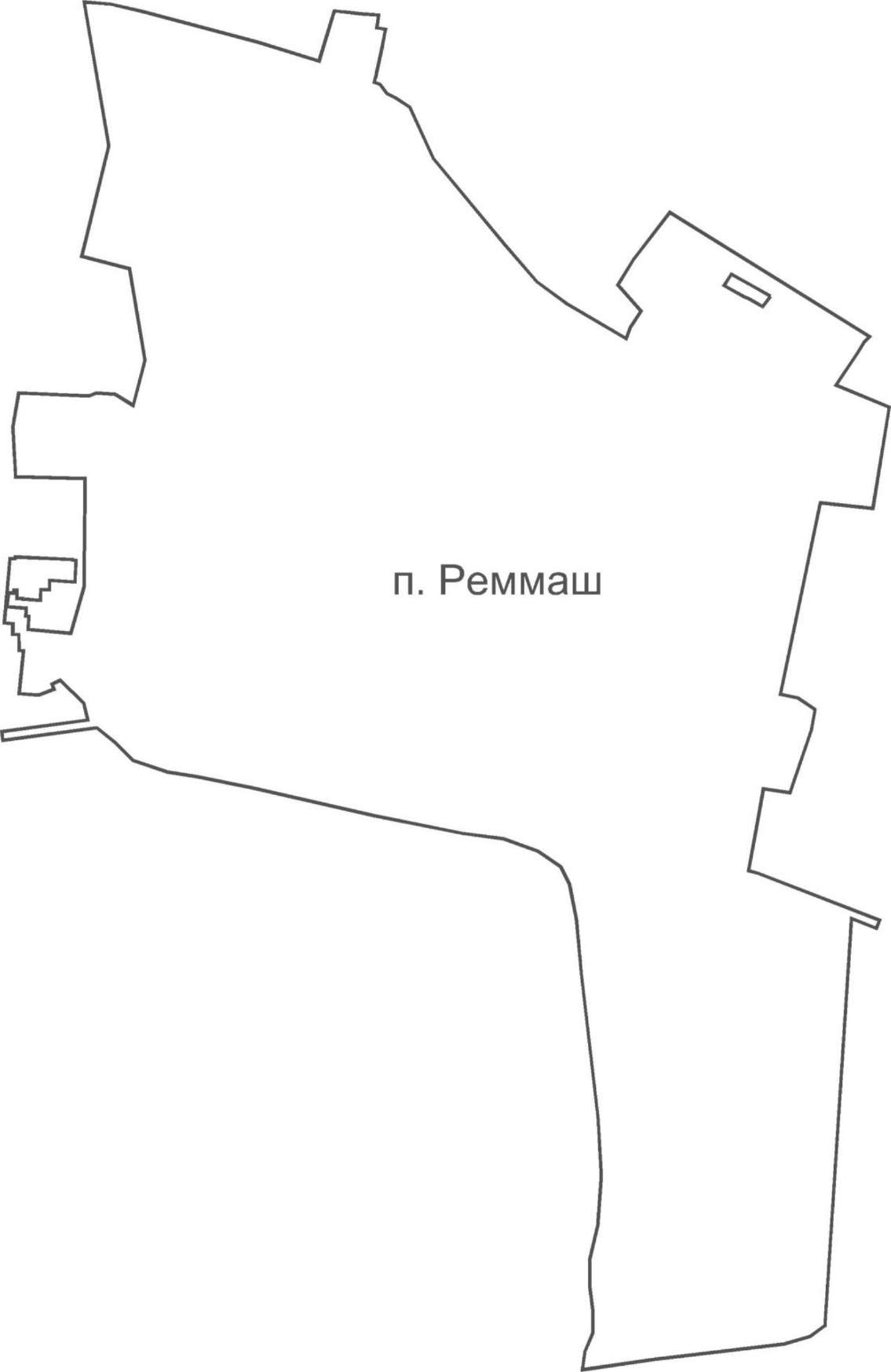 КАРТА (СХЕМА) ГРАНИЦЫ СЕЛА ИУДИНО СЕЛЬСКОГО ПОСЕЛЕНИЯ РЕММАШ СЕРГИЕВО-ПОСАДСКОГО МУНИЦИПАЛЬНОГО РАЙОНА МОСКОВСКОЙ ОБЛАСТИ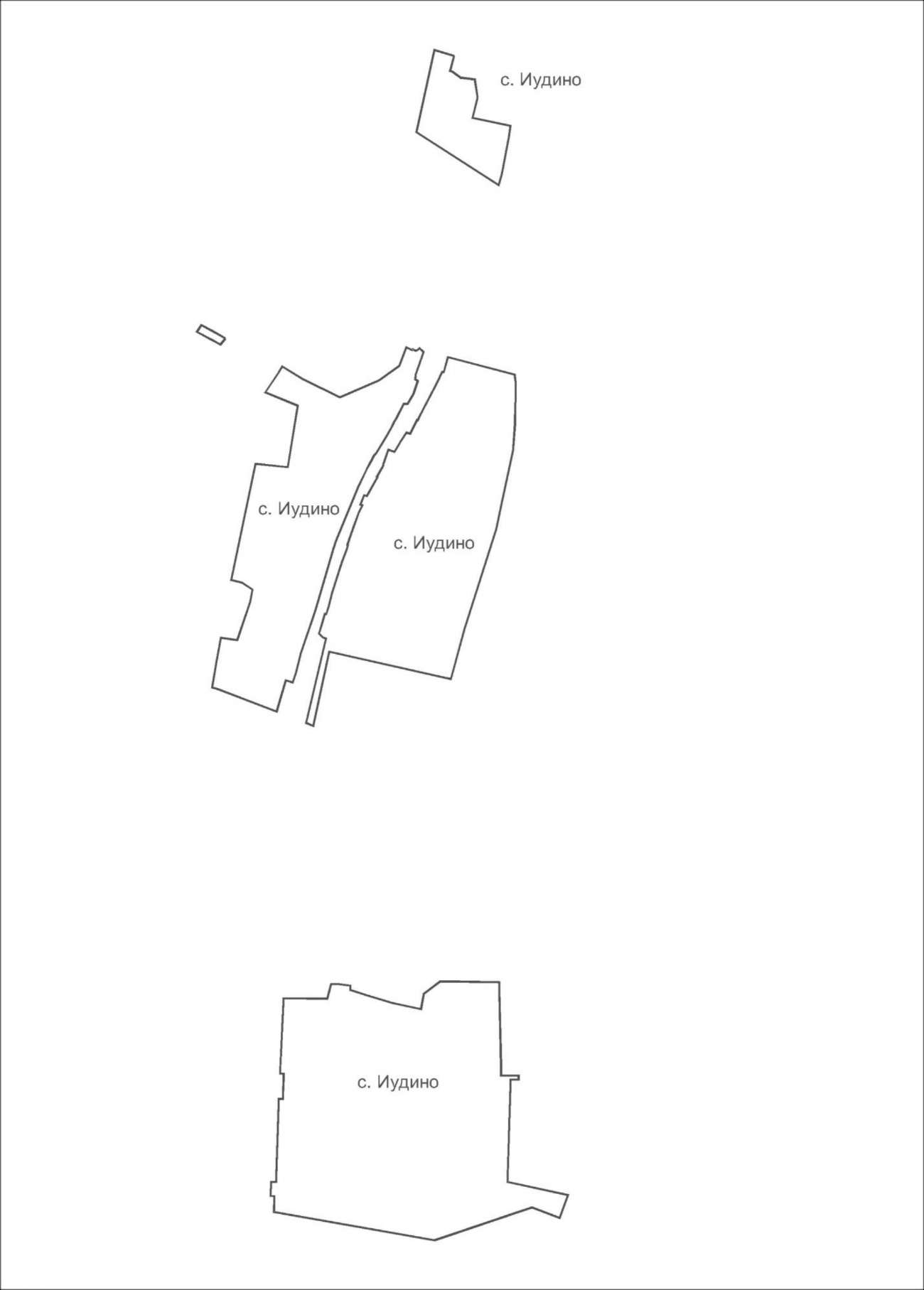 КАРТА (СХЕМА) ГРАНИЦЫ ДЕРЕВНИ МЕХОВО СЕЛЬСКОГО ПОСЕЛЕНИЯ РЕММАШ СЕРГИЕВО-ПОСАДСКОГО МУНИЦИПАЛЬНОГО РАЙОНА МОСКОВСКОЙ ОБЛАСТИ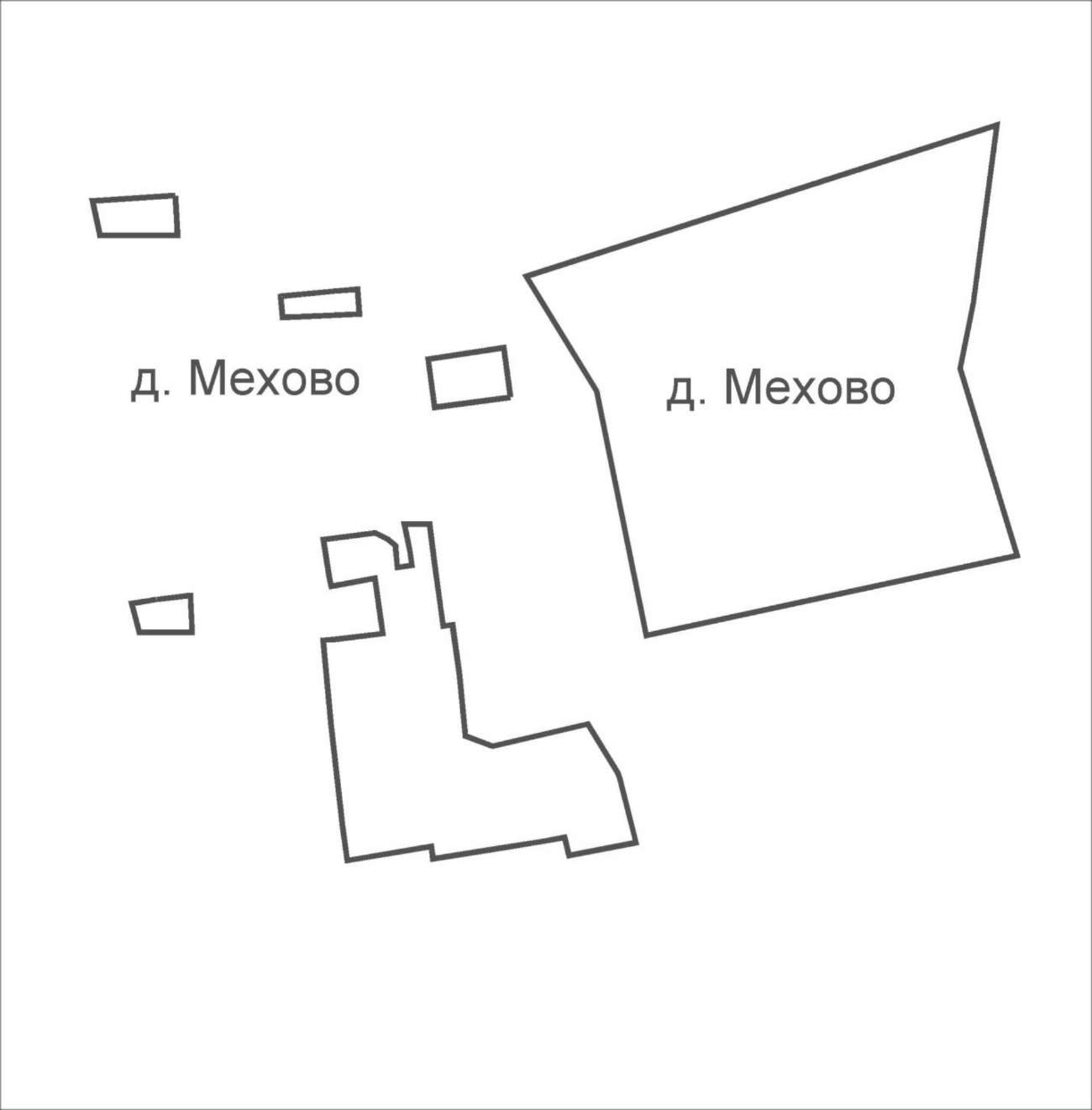 4 ОСНОВНЫЕ ПЛАНИРУЕМЫЕ ПОКАЗАТЕЛИ РАЗВИТИЯ ТЕРРИТОРИИ СЕЛЬСКОГО ПОСЕЛЕНИЯ РЕММАШ 3Таблица 3.13 Основные планируемые показатели развития территории сельского поселения Реммаш являются прогнозными оценками и приводятся в информационно-справочных целях.Маркировка зоныХарактеристика использования территорииМероприятия территориального планирования Режим использованияПараметры планируемого развитияПараметры планируемого развитияПараметры планируемого развитияМаркировка зоныХарактеристика использования территорииМероприятия территориального планирования Режим использованияПлощадь зоны (га)Коэффициент застройки (%), не болееЭтажно стьЖ-1Многоквартирная жилая застройкаСохранениефункциональногоиспользования31,82Существующий сохраняемыйЖ-1Многоквартирная жилая застройкаНовое строительство4,594400-4500до 3Ж-2Индивидуальная жилая застройкаСохранениефункциональногоиспользования20,92Существующий сохраняемыйЖ-2Индивидуальная жилая застройкаНовое строительство5,40800-11001-3Всего:Всего:Всего:62,74Маркировка зоныХарактеристика использования территорииМероприятия территориального планированияПараметры планируемого развитияПараметры планируемого развитияПараметры планируемого развитияМаркировка зоныХарактеристика использования территорииМероприятия территориального планированияПлощадь зоны (га)Коэффициент застройки (%), не болееЭтажно стьО-1Зонамногофункциона льнойобщественно-деловойзастройкиСохранениефункциональногоиспользования6,13Существующий сохраняемый-О-1Зонамногофункциона льнойобщественно-деловойзастройкиНовое строительство, реконструкция2,0450-601-3О-2Зонаспециализирован нойобщественно-деловойзастройкиСохранениефункциональногоиспользования6,69Существующий сохраняемый-О-2Зонаспециализирован нойобщественно-деловойзастройкиНовое строительство, реконструкция1,1350-601-3Всего:Всего:Всего:15,99Характеристика использованияМероприятия территориальногоПараметры планируемого развитияПараметры планируемого развитияПараметры планируемого развитияМаркировка зоныХарактеристика использованияМероприятия территориальногоПлощадь зоны (га)Коэффициент застройки (%), не болееЭтажно стьМаркировка зонытерриториипланированияПлощадь зоны (га)Коэффициент застройки (%), не болееЭтажно стьПЗонапроизводственн ых объектовСохранениефункциональногоиспользования,интенсификацияпроизводства51,89Существующий сохраняемый-ИПИнаяпроизводственная зонаСохранениефункциональногоиспользования,интенсификацияпроизводства16,73Существующий сохраняемый-КЗонакоммунально-складскихобъектовСохранениефункциональногоиспользования6,70Существующий сохраняемый-Всего:Всего:Всего:75,33Маркировка зоныХарактеристика использования территорииМероприятия территориального планирования Режим использованияПараметры планируемого развитияПараметры планируемого развитияМаркировка зоныХарактеристика использования территорииМероприятия территориального планирования Режим использованияПлощадь зоны (га)Коэффициент застройки (%), не болееИЗонаинженерных сооруженийСохранениефункциональногоназначения,реконструкциямодернизация, новоестроительство2,5455-60ИЗонаинженерных сооруженийНовое строительство5,0555-60Всего:Всего:Всего:7,60Маркировка зоныХарактеристика использования территорииМероприятия территориального планирования Режим использованияПараметры планируемого развитияПараметры планируемого развитияМаркировка зоныХарактеристика использования территорииМероприятия территориального планирования Режим использованияПлощадь зоны (га)Коэффициент застройки (%), не болееТЗонатранспортной инфраструктурыСохранение функционального использования, реконструкция, модернизация28,8235-40ТЗонатранспортной инфраструктурыНовое строительство19,2935-40Всего:Всего:Всего:48,11Маркировка зоныХарактеристика использования территорииМероприятия территориального планирования Режим использованияПлощадь зоны (га)СХ-1Зона сельскохозяйственных угодийСохранение функционального назначения территории283,41СХ-2Зона для ведения садового и дачного хозяйстваСохранение функционального назначения территории24,24СХ-3Зона объектов сельскохозяйственногоСохранение функционального назначения территории7,98производстваНовое строительство4,39СХ-4Зона сельскохозяйственного использования иного назначенияСохранение функционального назначения территории181,35Всего:Всего:Всего:501,38Параметры планируемого развития зон рекреационного назначенияПараметры планируемого развития зон рекреационного назначенияПараметры планируемого развития зон рекреационного назначенияПараметры планируемого развития зон рекреационного назначенияТаблица 2.6.7Таблица 2.6.7Таблица 2.6.7Таблица 2.6.7Маркировка зоныХарактеристика использования территорииМероприятия территориального планирования Режим использованияПлощадь зоны (га)Р-1Зона зеленых насаждений общегоСохранение функционального назначения территории0,92пользованияНовое строительство0,39Р-2Зона лесопарков, природно- рекреационного озелененияСохранение функционального назначения территории44,45Р-3Зона лесовСохранение функционального назначения территории988,98Р-4Зона объектов физической культуры и массового спортаСохранение функционального назначения территории, реконструкция3,55Зона объектов физической культуры и массового спортаНовое строительство4,66Всего:Всего:Всего:1042,95Параметры планируемого развития зон специального назначенияПараметры планируемого развития зон специального назначенияТаблица 2.6.8Таблица 2.6.8Маркировка зоныХарактеристика использования территорииМероприятия территориального планирования Режим использованияПлощадь зоны (га)СП-1Зона кладбищСохранение функционального назначения территории3,20Новая территория1,25СП-4Зона озеленения специального назначенияСохранение функционального назначения территории1,88СП-5Иная зона специального назначенияСохранение функционального назначения территории123,58Всего:Всего:Всего:129,91№ п/ пНаименование объектаПлощадь участка, гаМестоположениеФункциональная зонаОчередь реализации1234561Отдельностоящий бассейн0,6п. РеммашР-4Первая очередь (2022 год)Реконструкциясуществующего общественно-2делового центра (в составе предприятия торговли, бытового обслуживания, общественного питания, учреждения общественно- делового назначения)-п. РеммашО-1Первая очередь (2022 год)№ п/ пНаименование объектаПлощадь участка, гаМестоположениеФункциональная зонаОчередь реализации1234561Детский сад на 200 мест0,7п. РеммашО-2Первая очередь (2022 год)Таблица 2.2. 3Планируемые для размещения объекты регионального значения Планируемые для размещения объекты регионального значения Планируемые для размещения объекты регионального значения Планируемые для размещения объекты регионального значения Планируемые для размещения объекты регионального значения № п/ пНаименование объектаПлощадь участка, гаМестоположениеФункциональная зонаОчередь реализации1234561Поликлиника на 145 пос. в сменуВстроенно- пристро еннаяп. РеммашО-2Первая очередь (2022 год)№ п/ п.Наименование объектаВид работТехнические паТехнические пааметрыОчередь реализации№ п/ п.Наименование объектаВид работКатегорияПротяжённость участка, кмКоличествополос движенияОчередь реализации1. Автомобильный транспорт *1. Автомобильный транспорт *1. Автомобильный транспорт *1. Автомобильный транспорт *1. Автомобильный транспорт *1. Автомобильный транспорт *1.1«Сергиев Посад - Калязин - Рыбинск - Череповец» (новое направление)СI3,84Расчётный срок (2035 год)1.2«Сергиев Посад - Калязин - Рыбинск - Череповец»РI0,154Расчётный срок (2035 год)1.3«Иудино - Шубино»РIV1,82Расчётный срок (2022 год)1.4«Парфеново - Мехово»РIV5,172Расчётный срок (2022 год)2. Воздушный транспорт **2. Воздушный транспорт **2. Воздушный транспорт **2. Воздушный транспорт **2. Воздушный транспорт **2. Воздушный транспорт **2. Воздушный транспорт **2.1Размещение вертолетной площадки вдоль автомобильной дороги регионального значения «Сергиев Посад - Калязин - Рыбинск - Череповец» - в районе с. ИудиноС-0,1 га-Расчётный срок (2035 год)Поз.Наименование автомобильных дорог местного значенияВид работОсновные характеристикиОсновные характеристикиОчередность реализацииПоз.Наименование автомобильных дорог местного значенияВид работПротяжённость участка, кмКоличествополос движенияОчередность реализации1. Дороги и улицы сельского поселения Реммаш1. Дороги и улицы сельского поселения Реммаш1. Дороги и улицы сельского поселения Реммаш1. Дороги и улицы сельского поселения Реммаш1. Дороги и улицы сельского поселения Реммаш1. Дороги и улицы сельского поселения Реммаш1.1Подъездная дорога к объектам производственного назначения (предприятию по переработке и хранению сельскохозяйственной продукции)Строительство0,151-2Первая очередь (2022 год)1.2Подъезд к СНТ (продолжение ул. Строителей)Реконструкция0,41-2Расчётныйсрок (2035 год)1.3Подъезд к СНТ «Мехово - 2»Реконструкция0,321-2Первая очередь (2022 год)1.4Основные и второстепенные улицы в д. МеховоРеконструкци0,771-2Расчётныйсрок (2035 год)1.5Основные и второстепенные улицы в с. ИудиноРеконструкци0,51-2Расчётныйсрок (2035 год)1.6Проектируемая улица № 1 (подъезд к планируемой застройке)Строительство0,072Первая очередь (2022 год)1.7ул. Мира п. РеммашРеконструкция0,62Расчётныйсрок (2035 год)1.8ул. Школьная п. РеммашРеконструкция0,62Расчётныйсрок (2035 год)1.9ул. Юбилейная п. РеммашРеконструкция0,82Расчётныйсрок (2035 год)1.10Второстепенные улицы в п. РеммашРеконструкция3,22Расчётныйсрок (2035 год)2. Объекты хранения транспортных средств2. Объекты хранения транспортных средств2. Объекты хранения транспортных средств2. Объекты хранения транспортных средств2. Объекты хранения транспортных средств2. Объекты хранения транспортных средств2.1ГСК «Кунья»РеконструкцияПлощадь территории - 9,6 гаПлощадь территории - 9,6 гаРасчётныйсрок (2035 год)соосНаименование автомобильных дорог местного значенияВид работОсновные характеристикиОсновные характеристикиОчередность реализациисоосНаименование автомобильных дорог местного значенияВид работПротяжённость участка, кмКоличествополос движенияОчередность реализации3. Обслуживание автотранспорта ***3. Обслуживание автотранспорта ***3. Обслуживание автотранспорта ***3. Обслуживание автотранспорта ***3. Обслуживание автотранспорта ***3. Обслуживание автотранспорта ***3.1Станция технического обслуживания (СТО), территория ГСК «Строитель-2»СтроительствоПараметры определяются в проекте планировкиПараметры определяются в проекте планировкиПервая очередь (2022 год)3.2Станция технического обслуживания (СТО), в районе мкр «Южный».СтроительствоПараметры определяются в проекте планировкиПараметры определяются в проекте планировкиПервая очередь (2022 год)3.3Станция технического обслуживания (СТО), на пересечении ул. Институтская и ул. ЮбилейнаяСтроительствоПараметры определяются в проекте планировкиПараметры определяются в проекте планировкиПервая очередь (2022 год)4. Организация пешеходного движения4. Организация пешеходного движения4. Организация пешеходного движения4. Организация пешеходного движения4. Организация пешеходного движения4. Организация пешеходного движения4.1ВелодорожкиСтроительство2,91-2Расчётныйсрок (2035 год)№ п/пНаименование объектов и их местоположениеМероприятияОсновные характеристикиОчередь реализации1. Водоснабжение1. Водоснабжение1. Водоснабжение1. Водоснабжение1. Водоснабжение1.1Существующий водозаборный узел и водозаборные сооруженияРазработка и утверждение проектов зон санитарнойохраны источников водоснабжения-Первая очередь, 2022 год1.2Система водоснабжения сельского поселенияКорректировка и утверждениесхемы водоснабжения-Первая очередь 2022 год1.3Существующий водозаборный узелРеконструкцияСтроительство станции обезжелезивания, РЧВ, установка на насосном оборудовании частотных преобразователейПервая очередь - расчётный срок1.4Артезианские скважиныРеконструкцияОбследование, ремонт, или тампонирование, замена насосного оборудованияПервая очередь, 2022 год1.5Магистральные сети водопроводаПерекладка0300 мм - 0,9 км; 050 мм - 200 мм - 1,6 кмПервая очередь, 2022 год1.6Магистральные сети закольцовкиСтроительство0100 - 200 мм - 1,8 кмПервая очередь,№ п/пНаименование объектов и их местоположениеМероприятияОсновные характеристикиОчередь реализации2022 год1.7Водопроводные сетиПерекладка0200 мм - 2,6 кмРасчётный срок, 2036 год1.8Водопроводные сетиСтроительство0100 мм - 150 мм - 1,4 кмРасчётный срок, 2036 год1.9Жилой фонд и предприятияУстановке узлов учёта водыОпределяются при обследованииПервая очередь - расчётный срок2. Водоотведение2. Водоотведение2. Водоотведение2. Водоотведение2. Водоотведение2.1Система водоотведения сельского поселенияКорректировка и утверждениесхемы водоотведения-Первая очередь, 2022 год2.2Очистные сооружения и сети хозяйственно-бытовых стоков п. РеммашРеконструкцияУстановка модульных очистных сооружений сиспользованием новейших технологий и строительство взамен иловых карт закрытого блока обезвоживания осадкаРасчётный срок, 2036 год2.3Напорные коллекторы от насосной станции до очистных сооруженийРеконструкция20200 мм - 2,6 кмПервая очередь, 2022 год2.4Сети водоотведения для планируемых объектовСтроительство0150 мм - 200 мм - 1,7 кмПервая очередь, 2022 год2.5Канализационная насосная станция в п. РеммашРеконструкцияЗамена насосного оборудования с устройством частотного регулированияПервая очередь, 2022 год2.6Существующие сети водоотведенияРеконструкция0150 мм - 300 мм - 3,8 кмРасчётный срок, 2036 год3. Инженерная подготовка территории3. Инженерная подготовка территории3. Инженерная подготовка территории3. Инженерная подготовка территории3. Инженерная подготовка территории3.1Очистные сооружения поверхностных стоков для объектов производственного назначения (2 объекта)СтроительствоОпределяются на стадии рабочего проектированияПервая очередь - расчётный срок3.2Очистные сооружения поверхностного стока, на территории п. РеммашСтроительствоОпределяются на стадии рабочего проектированияРасчётный срок, (2036 г.)№ п/пНаименование объектов и их местоположениеМероприятияОсновные характеристикиОчередь реализации3.3Очистные сооружения поверхностного стока, на территории транспортной инфраструктурыСтроительствоОпределяются на стадии рабочего проектированияПервая очередь, 2022 год3.3Сети водоотведения поверхностного стока сельского поселенияСтроительствоОпределяются на стадии рабочего проектированияПервая очередь - расчётный срок4. Теплоснабжение4. Теплоснабжение4. Теплоснабжение4. Теплоснабжение4. Теплоснабжение4.1Схема теплоснабжения сельского поселения Реммаш в соответствии с требованиями Федерального закона от 27.07.2010 № 190-ФЗ «О теплоснабжении»Корректировка-Первая очередь, 2022 год4.2п. Реммаш, КотельнаяРеконструкция36,0 Гкал/часПервая очередь, 2022 год4.3п. РеммашПеревод открытой системы теплоснабжения на закрытую схему теплоснабженияРеконструкцияОпределяются на стадии рабочего проектированияПервая очередь, 2022 год4.4Модульные котельные и автономные источники тепла (АИТ)СтроительствоОбщей производительностью 6,0 МВтПервая очередь, 2022 год4.5Тепловые сетиРеконструкция, строительствоПротяжённость 2,6 кмПервая очередь, 2022 год4.6Тепловые сетиРеконструкция, строительствоПротяжённость 6,1 кмРасчётный срок5. Газоснабжение5. Газоснабжение5. Газоснабжение5. Газоснабжение5. Газоснабжение5.1Газопроводы-вводы высокого давления к планируемым территориям капитальной застройки.СтроительствоОбщая протяжённость 1,1 кмПервая очередь, 2022 год5.2Газопровод высокого давления к д. МеховоСтроительствоПротяжённость 2,9 кмРасчётный срок5.3Пункт редуцирования газа (ПРГ)Строительство1 объектРасчётный срок№ п/пНаименование объектов и их местоположениеМероприятияОсновные характеристикиОчередь реализации6. Электроснабжение6. Электроснабжение6. Электроснабжение6. Электроснабжение6. Электроснабжение6.1п. Реммаш, 1 ТП для планируемой многоквартирной жилой застройки с объектами социально-бытового и культурного назначения (детский сад, поликлиника)СтроительствоНапряжение 10/0,4 кВ,трансформаторы расчётной мощностиПервая очередь, 2022 год6.2п. Реммаш, 1 ТП для планируемой многоквартирной жилой застройки с объектами социально-бытового и культурного назначенияСтроительствоНапряжение 10/0,4 кВ,трансформаторы расчётной мощностиПервая очередь, 2022 год6.3п. Реммаш, 1 ТП для планируемой индивидуальной жилой застройки с объектами социально-бытового и культурного назначенияСтроительствоНапряжение 10/0,4 кВ,трансформаторы расчётной мощностиПервая очередь, 2022 год6.4п. Реммаш, 1 ТП для реконструируемого ФОКаСтроительствоНапряжение 10/0,4 кВ,трансформаторы расчётной мощностиПервая очередь, 2022 год6.5п. Реммаш, 1 ТП дляобщественно-деловогоцентраСтроительствоНапряжение 10/0,4 кВ,трансформаторы расчётной мощностиПервая очередь, 2022 год6.6сельское поселение Реммаш, 3 ТП для планируемых объектов производственного назначенияСтроительствоНапряжение 10/0,4 кВ,трансформаторы расчётной мощностиПервая очередь, 2022 год6.7Существующие трансформаторные подстанции 10(6)/0,4 кВ и распределительные пунктыРеконструкция(ремонтстроительныхконструкций,заменаоборудования)Определяются ответственными электроснабжающими организациямиПервая очередь- Расчётный срок6.8Питающие кабельные линии к новым и существующим трансформаторным подстанциям 10(6)/0,4 кВСтроительствоОпределяются на стадии рабочего проектирования по техническим условиям электро-снабжающих организацийПервая очередь- Расчётный срок6.9Существующие воздушные линии электропередач 10(6) кВРеконструкция и замена с увеличением сечения проводоОпределяются ответственными электроснабжающими в организациямиПервая очередь- Расчётный срок№Наименование объектовМероприятияОсновныеОчередьп/пи их местоположениеМероприятияхарактеристикиреализации1. Средства связи1. Средства связи1. Средства связи1. Средства связи1. Средства связи1.1Существующа АТС в п. РеммашРеконструкция,замена оборудованияТелефонная ёмкость 1100 номеровПервая очередь, 2022 годЛинейные сооружениясвязи на площадках новогоПервая1.2строительства с использованием оптоволоконных кабелей связиСтроительствоПо проектуочередь и расчётный срок1.3Существующая телефонная канализация связиРеконструкция (докладка каналов)По проектуПервая очередь и расчётный срок№ п/пТерритории и объекты, требующие проведения мероприятийМероприятия по охране окружающей средыОчередь реализации1Мероприятия по снижению негативного воздействия производственных предприятий на окружающую средуМероприятия по снижению негативного воздействия производственных предприятий на окружающую средуМероприятия по снижению негативного воздействия производственных предприятий на окружающую среду1.1Сохраняемые промышленные предприятия в районахсложившейся жилой застройки территория п. РеммашРазработка проектов сокращения ориентировочных СЗЗ. Внедрение передовых ресурсосберегающих, безотходных и малоотходных технологических решений, позволяющих максимально сократить или предотвратить неблагоприятное воздействие на окружающую среду.1 очередь2Мероприятия по ограничению шумового воздействияМероприятия по ограничению шумового воздействияМероприятия по ограничению шумового воздействия2.1Улично-дорожная сетьМаксимально возможное озеленение примагистральных территорий в районах реконструкции. Экранирование жилой застройки зданиями общественного назначения.В соответствии со сроками строитель-ства и реконструк-ции улиц и дорог№ п/пТерритории и объекты, требующие проведения мероприятийМероприятия по охране окружающей средыОчередь реализации3Мероприятия по защите поверхностных водных объектов от загрязненияМероприятия по защите поверхностных водных объектов от загрязненияМероприятия по защите поверхностных водных объектов от загрязнения3.1Система бытовой канализацииУлучшение качества очистки сточных вод до нормативов сброса в водные объекты рыбохозяйственного назначения путём:реконструкции и технологической модернизации городских очистных сооружений;повышения качества очистки промышленных стоков предприятий, поступающих в городскую канализацию;строительства на промышленных предприятиях, являющихся абонентами ГОС, локальных очистных сооружений (при их отсутствии). Реконструкция очистных сооружений бытовой канализации (для всей территории сельского поселения)1 очередь, расчётный срок3.2Система очистки поверхностного стокаПолный охват застроенных территорий системой ливневой канализации с последующим отводом стоков на очистные сооружения, обеспечивающие степень очистки до норм сброса в водные объекты рыбохозяйственного назначения.все этапы реализации генерального плана3.3Водоохранная зона реки КуньяПроведение комплекса мероприятий по улучшению санитарного состояния водо-охранной зоны и прибрежно защитной полосы. Ликвидация несанкционированных свалок, выпусков неочищенных сточных вод1 очередь3.4Подземные водыОрганизация зон санитарной охраны сохраняемых и планируемых к размещению водозаборных узлов и артезианских скважин, состоящих из трех поясов: одной зоны строгого режима и двух зон ограничений, режим использования которых определен СанПиН 2.1.4.1110-02 «Зоны санитарной охраны источников водоснабжения и водопроводов питьевого назначения». Организации ЗСО предшествует разработка проекта ЗСО. Зоны санитарной охраны организуются на всех водозаборных сооружениях, вне зависимости от ведомственной принадлежности№ п/пТерритории и объекты, требующие проведения мероприятийМероприятия по охране окружающей средыОчередь реализации4Зелёные насажденияЗелёные насажденияЗелёные насаждения4.1Зелёные насаждения общего пользованияЭколого-ориентированное благоустройство водоохранных зон, реконструкция и видовое обогащение зелёных насаждений общего пользования территории пос. Реммаш1 очередь, расчётный срок5Мероприятия по санитарной очистке территорииМероприятия по санитарной очистке территорииМероприятия по санитарной очистке территории5.1Территория сельского поселения Реммаш (пос. Реммаш, с. Иудино, д. Мехово)Организация новых площадок с твёрдым покрытием для временного хранения отходов во всех населённых пунктах городского поселения. Оборудование пунктов приёма вторсырья.Вывоз бытовых и приравненных к ним отходов c территории сельского поселения по согласованию с администрацией Сергиево-Посадского муниципального района планируется утилизировать на территории технопарка1 очередь, расчётный срокПоз.ПоказателиЕдиница измеренияСуществующее положение 01.01.2016Первая очередь 2022 годРасчётный срок 2035 год1. Население1. Население1. Население1. Население1. Население1. Население1.1Численность постоянного населениятыс. чел.7,268,148,141.2Численность сезонного населениятыс. чел.1,31,31,31.3Количество рабочих месттыс. ед.1,74,074,07- промышленность, транспорт, связь, строительство,тыс. ед.0,91,91,9- агросектортыс. ед.01,01,0- торговля и услугитыс. ед.0,20,30,3- административно- деловая сфератыс. ед.0,180,230,23- бюджетный сектортыс. ед.0,420,640,641.4Планируемые рабочие местатыс. ед.-2,372,372. Жилищный фонд2. Жилищный фонд2. Жилищный фонд2. Жилищный фонд2. Жилищный фонд2. Жилищный фонд2.1Жилищный фонд - всего,в том числе:тыс. кв. м190,4222,09222,09- многоквартирныйтыс. кв. м139,1162,65162,65населениетыс. чел.7,218,038,03- индивидуальныйтыс. кв. м51,359,4459,44населениетыс. чел.0,050,110,112.2Объем нового жилищного строительства - всего, в том числе:тыс. кв. м-31,6931,69- многоквартиреыйтыс. кв. м-23,5523,55- индивидуальныйтыс. кв. м-8,148,14Поз.ПоказателиЕдиница измеренияСуществующее положение 01.01.2016Первая очередь 2022 годРасчётный срок 2035 год2.3Средняя жилищная обеспеченностькв. м/чел.26,227,327,33. Социальная инфраструктура3. Социальная инфраструктура3. Социальная инфраструктура3. Социальная инфраструктура3. Социальная инфраструктура3. Социальная инфраструктура3.1Дошкольныеобразовательныеорганизациимест3305305303.2Общеобразовательные организациимест1400140014003.3Больничные стационарыкоек---3.4Амбулаторно- поликлиническая сетьпос./смену-1451453.5Универсальныйкультурно-досуговыйцентркв. м1023102310233.5.1Помещения длякультурно-массовойработыкв. м5905905903.5.2зрительные залымест6656656653.5.3зрительные залыкв. м4334334333.6Детская школа искусствмест1941941943.7Плоскостные спортивные сооружениятыс. кв. м10,0510,0510,053.8Спортивные залыкв. м площади пола2,072,072,073.9Плавательные бассейныкв. м зеркала воды-1001003.10Предприятия торговлитыс. кв. м торг. пл.3,012,312,33.11Предприятия общественного питаниямест1173253253.12Предприятия бытового обслуживанияраб. мест268989Поз.ПоказателиЕдиница измеренияСуществующее положение 01.01.2016Первая очередь 2022 годРасчётный срок 2035 год3.13Кладбища (из них площадь, свободная для захоронений, - 2,3 га)га3,654,94,94. Транспортная инфраструктура4. Транспортная инфраструктура4. Транспортная инфраструктура4. Транспортная инфраструктура4. Транспортная инфраструктура4. Транспортная инфраструктура4.1Протяжённость автомобильных дорог общего пользования с твердым покрытием, в том числе:км11,47-18,674.1-регионального значениякм9,17-15,474.1-местного значениякм2,3-3,24.2Плотность сети автомобильных дорог общего пользованиякм/км20,61-0,994.3Плотность сети линий общественного пассажирского транспорта (автобуса)км0,75-4,754.4Плотность сети линий общественного пассажирского транспорта (автобуса)км/км20,75-0,754.5Количествотранспортных развязок в разных уровняхединиц0004.6Количество мостов, в том числеединиц1-1- на пересечении с автомобильными дорогами регионального значенияединиц0-04.7Количество пешеходных переходов в разных уровняхединиц0-04.8Обеспеченностьнаселенияиндивидуальнымилегковымиавтомобилямиавтомобилей на 1000 жителей/ всего350/ 2541-420/ 34194.9Дефицит мест для постоянного хранения индивидуальных легковых автомобилеймашино- мест--425Поз.ПоказателиЕдиница измеренияСуществующее положение 01.01.2016Первая очередь 2022 годРасчётный срок 2035 год4.7АЗСшт.2-04.8СТОшт.2-35. Инженерная инфраструктура5. Инженерная инфраструктура5. Инженерная инфраструктура5. Инженерная инфраструктура5. Инженерная инфраструктура5. Инженерная инфраструктура5.1. Водоснабжение5.1. Водоснабжение5.1. Водоснабжение5.1. Водоснабжение5.1. Водоснабжение5.1. Водоснабжение5.1.1Водопотребление - общее, в том числе:тыс.м3/сут1,434,284,28- на хозяйственно- питьевые нужды населениятыс.м3/сут0,762,432,43- на нужды предприятий, пожар, прочие расходытыс.м3/сут0,671,851,855.2. Водоотведение5.2. Водоотведение5.2. Водоотведение5.2. Водоотведение5.2. Водоотведение5.2. Водоотведение5.2.1Водоотведение бытовых стоковтыс. м3/сут1,434,124,125.2.2Водоотведение поверхностного стока от расчётного дождятыс. м3-0,389,25.3. Теплоснабжение5.3. Теплоснабжение5.3. Теплоснабжение5.3. Теплоснабжение5.3. Теплоснабжение5.3. Теплоснабжение5.3.1Расход теплаГкал/час-42,76442,7645.4. Газоснабжение5.4. Газоснабжение5.4. Газоснабжение5.4. Газоснабжение5.4. Газоснабжение5.4. Газоснабжение5.4.1Потребление газа всего, в том числе:м3/час тыс. м3/год-6160 163026160 163025.4.2- индивидуальная жилая застройкам3/час тыс. м3/год-1130 29911130 29915.4.3- котельнымим3/час тыс. м3/год-5030 133115030 133115.5. Электроснабжение5.5. Электроснабжение5.5. Электроснабжение5.5. Электроснабжение5.5. Электроснабжение5.5. Электроснабжение5.5.1Расчётный прирост электрической нагрузки на шинах 10 кВ ЦПМВА-3,373,375.5.2Расчётный прирост электрической нагрузки на шинах 0,4 кВ ТПМВт-4,534,535.6. Связь5.6. Связь5.6. Связь5.6. Связь5.6. Связь5.6. Связь5.6.1Ёмкость телефонной сети ОАО «Ростелеком»номеров1502108510855.6.2Количество абонентов проводного или эфирного радиовещанияабонентов-450450Поз.ПоказателиЕдиница измеренияСуществующее положение 01.01.2016Первая очередь 2022 годРасчётный срок 2035 годпланируемой застройки5.6.3Количество абонентов системы эфирно- кабельного телевиденияабонентов-450450